Отчет за 1 четверть 2020-2021 учебного годаУчитель Бекетаева М.Б. Цель и задачиЦель программы «Буду говорить правильно» – коррекция дефектов устной и письменной речи обучающихся, способствующая успешной адаптации в учебной деятельности и дальнейшей социализации детей логопатов.Основные задачи курса логопедической коррекции:Образовательные: развитие анализаторов, участвующих в автоматизации навыков звукопроизношения, чтения и письма развитие слухового, зрительного внимания, слуховой памяти, зрительной памяти, логического мышления развитие фонематического слуха - развитие языкового анализа и синтеза на уровне текста, предложения, слова, слогаразвитие пространственно-временных навыков;развитие связной речи обогащение словаряразвитие просодических компонентов речи Воспитательные:мобилизация ребёнка на активное участие в учебе, повышение уверенности в себе, формирование адекватной самооценки, нормализация отношений со сверстниками, с учителями и в семье Развивающие: развитие неречевых психических процессов развитие зрительно-пространственного восприятия и наглядно-образного мышленияразвитие речевых навыков и функций, необходимых для овладения грамотой развитие и формирование изобразительно-графических способностей ребенка развитие и формирования функционального базиса навыков чтения и письма Коррекционные: диагностика и коррекция различных форм дислексии и дисграфии, степени тяжести нарушений. Комплексное логопедическое обследование коррекционная работа по устранению различных форм дислексии и дисграфииЗанятия по логопедической коррекции в освоении ряда понятий и закономерностей помогут в дальнейшем при обучении русскому языку.Работа в группе компенсирующей направленности велась с 1 сентября 2020 года.В сентябре 2020 учебного года была проведена диагностика познавательного развития детей группы, содержательными критериями которой стали:- уровень запаса представлений об окружающем мире;- особенности восприятия;- пространственно-временные представления;- особенности мышления, внимания и памяти;- исследование уровня элементарных математических представлений;- состояние моторики;-развитии мыслительных процессов;- самоконтроля.Усвоение программного материала детьми происходило в соответствии с индивидуальными возможностями и темпом психического развития, в связи с чем осуществлялся более тщательный отбор содержания образования, использовались адекватные методы и приёмы обучения.Годовое планирование осуществлялось по следующим направлениям:Обследование познавательного развития детей (начало, середина и конец года).Разработка плана коррекционной работы и поэтапная его реализация.Коррекционно-развивающая деятельность с детьми (фронтальные, индивидуальные и подгрупповые занятия).Консультирование родителей детей.Самообразование.Методическая работа.Коррекционно-развивающее обучение строилось с учетом актуальных возможностей каждого ребенка. С детьми велась работа по следующим направлениям:- развитие и совершенствование общей моторики;- развитие и совершенствование ручной моторики;- развитие и совершенствование артикуляционной моторики; (статической, динамической организации движений, переключения движений, объёма, тонуса, темпа, точности, координации);- развитие слухового восприятия и внимания;- развитие зрительного восприятия и памяти;- развитие ритма (занятия по коррекционной ритмики);- совершенствование лексических и грамматических средств языка;- развитие навыков связной речи;- обогащение коммуникативного опыта;- накопление языковых представлений, развитие фонетико - фонематических процессов, подготовка к обучению грамоте;- развитие элементарных математических представлений и понятий, соответствующих возрасту и программным требованиям;- формирование обще-учебных знаний, умений, навыков, учебного поведения, учебной мотивации.Упражнения на развитие речевого дыхания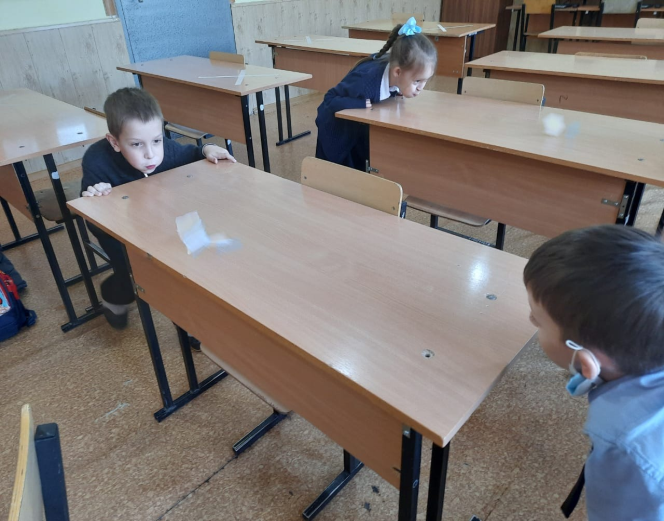 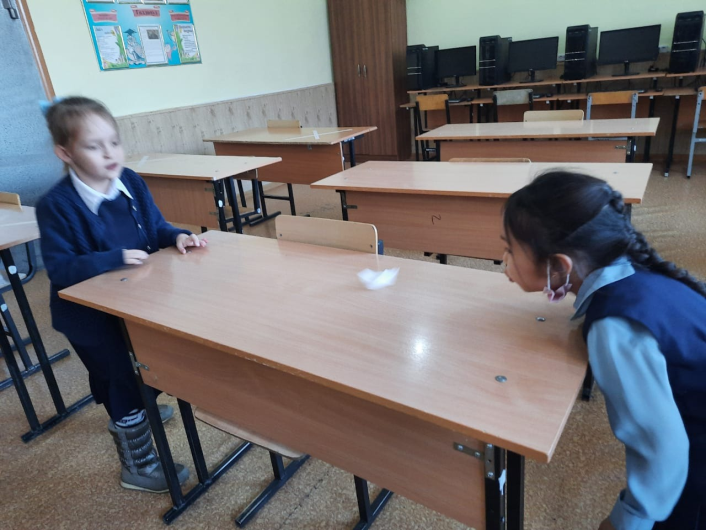 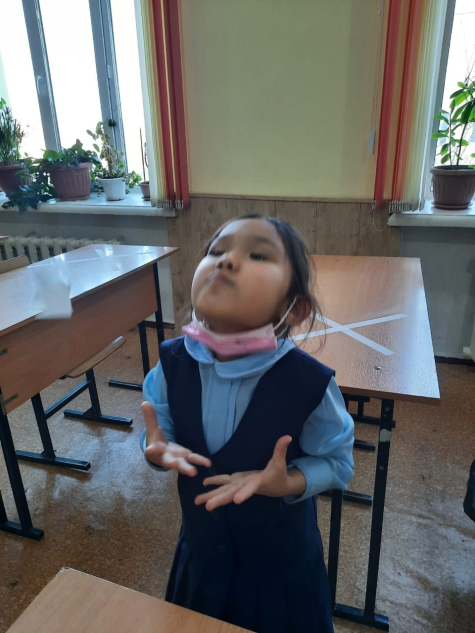 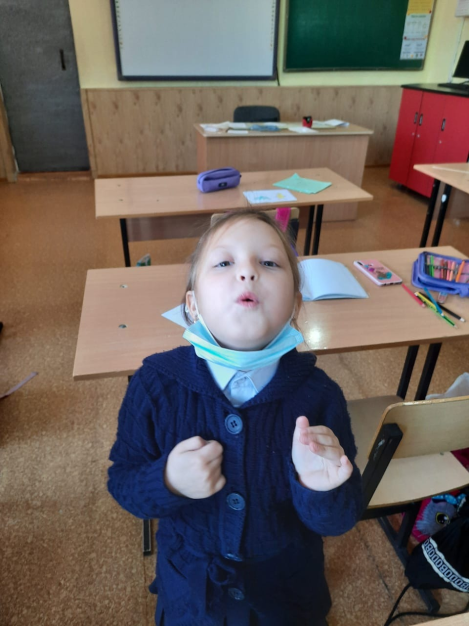 Артикуляционная гимнастика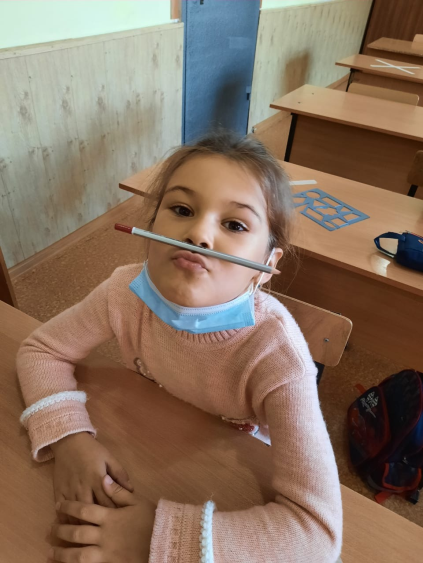 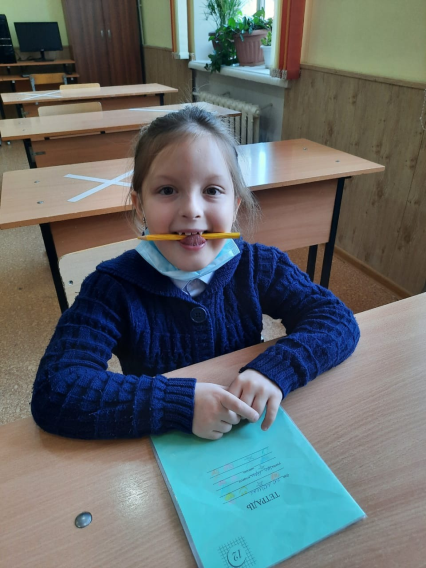 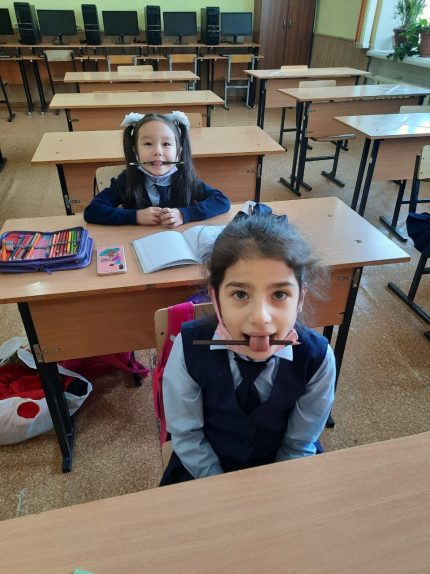 Развитие зрительного восприятия и памяти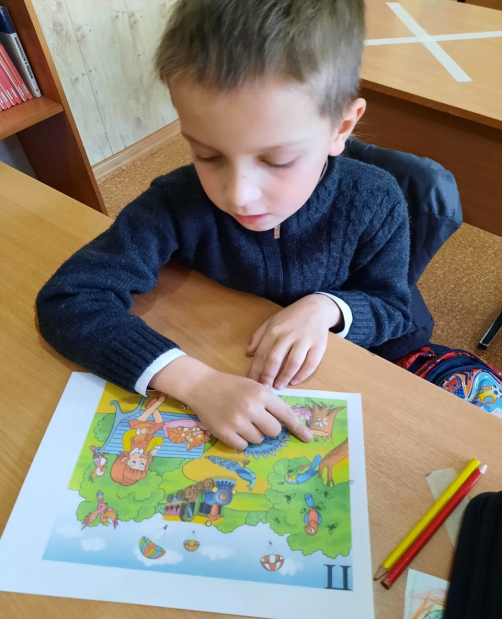 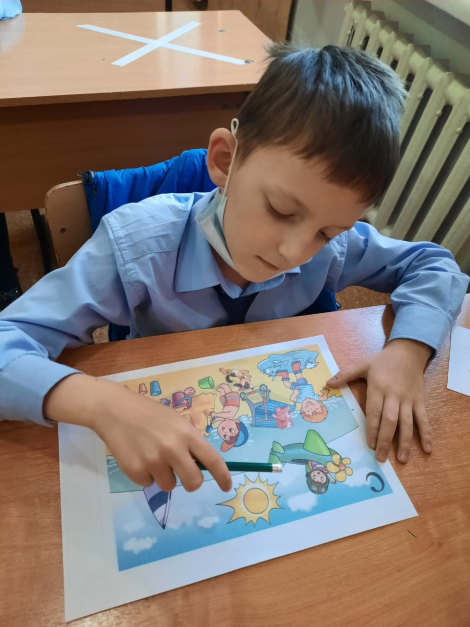 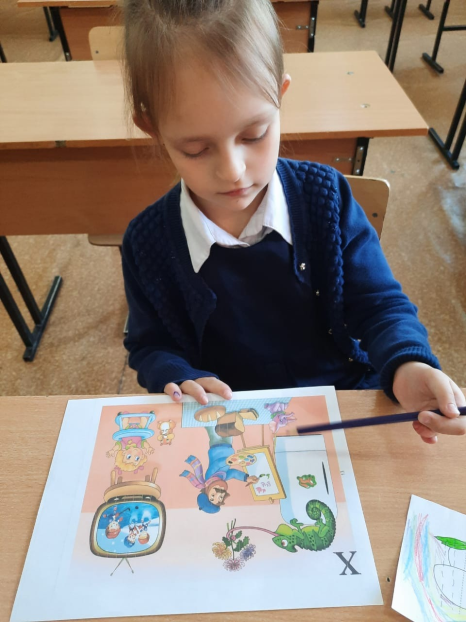 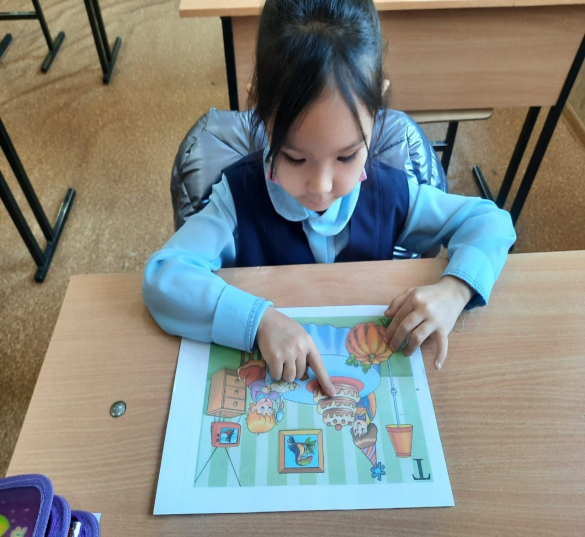 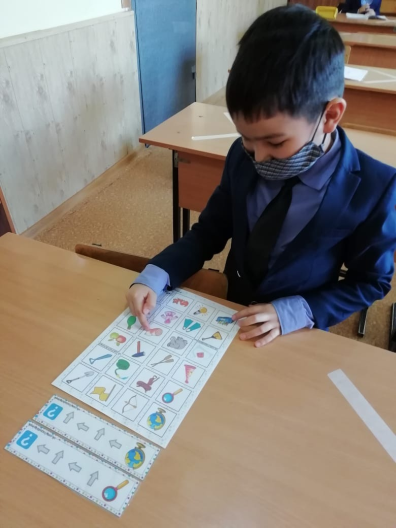 Упражнения на формирование обще-учебных знаний, умений, навыков, учебного поведения, учебной мотивации.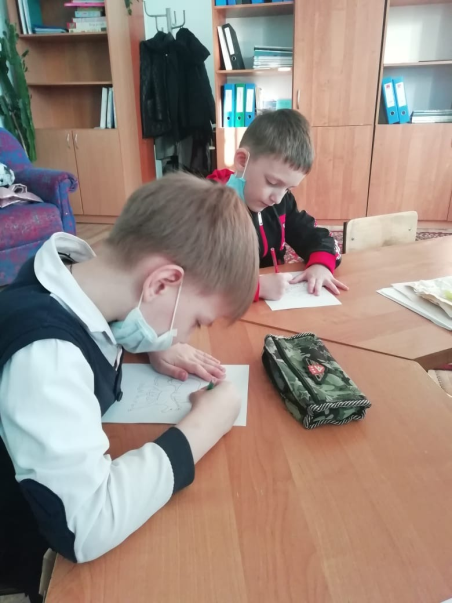 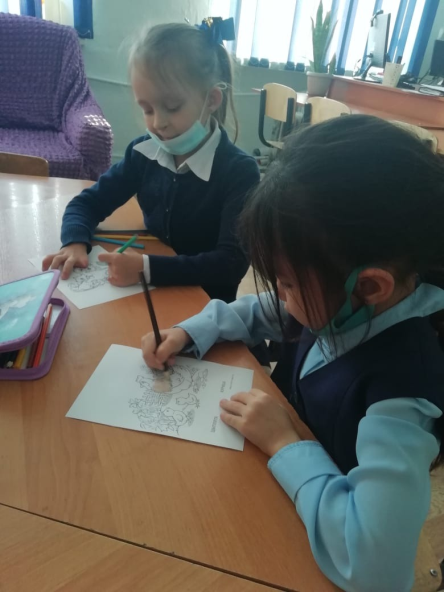 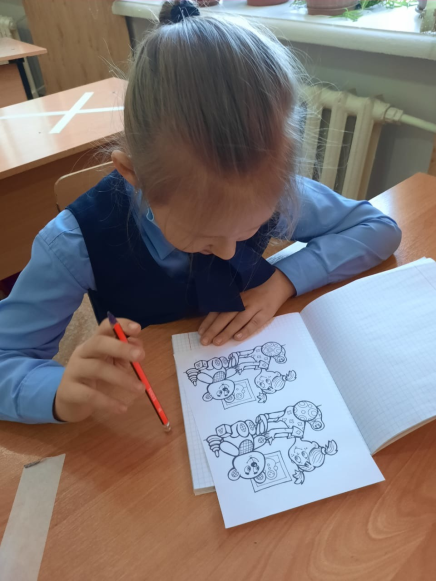 